				Montreal, March 21, 2017	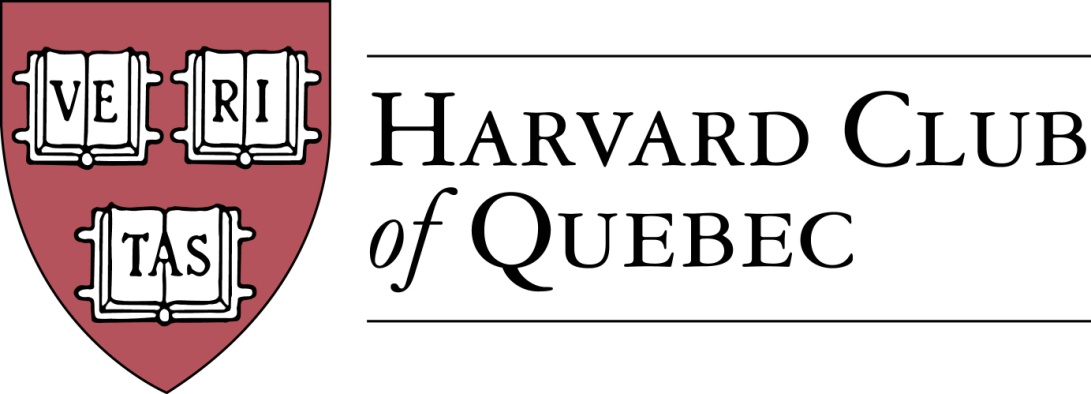 Minutes of the Harvard Club of Québec Board of Directors MeetingHeld on 21 March 2017 in MontréalPRESENT: Marc Novakoff (President), Han-ru Zhou (Executive Vice-President), Anna Piotrowska (Secretary), Marco Cianflone (Treasurer), Joseph Cianflone (Director PR), Alexandre Abecassis (director at large), Erinn Wattie (director at large)OBSERVERS : Solange Blanchard, Matt DesruisseauABSENT: Marie-Pier St-Hilaire, Louis Philippe Maurice, Morgan Carter, André Picard, Cassy WangAGENDA:QUORUM (AKP)-Quorum is confirmed .MINUTES PAST MEETINGS (AKP)-ApprovedREVIEW OF PAST ACTIVITIES- in the future, it will be specified if the events are held in English or French13 March – France Ambassador to Canada (Telus Sponsored)Added item: Harvard Alumni Leadership Conference in FebruaryFINANCE/TREASURY- Treasury Review (MC) –the current balance doesn’t include the profit from the French ambassador eventClub Status Committee Update (HRZ)—the June AGM of the Club will be the first one since the incorporation.  HRZ will take action in preparation for this meeting.BUILDING UP THE CLUBActive members: 241 => 246 (AKP) – HRZ will reconcile this number with 2016 number of 257.Friends of Club list: 128 (HRZ) – HRZ crosschecked the lists and reconciled them. Facebook Page Members: 140 => 141 (CW)PROCEDURE FOR ADDING NEW MEMBERS AND FRIENDS + CONSOLIDATED CONTACT LISTS (HRZ) – HRZ describes the new procedure. It is suggested to download the Magnet alumni contacts before every meeting and check the opt-in option. 2017 FORTHCOMING EVENTS3 April – Guy St-Jacques, Former Canadian Ambassador to ChinaLunch presentation on China and Geopolitics – Solange took the lead on sponsorship and it will be the first use of HCQ sponsorship package. 8 April – Le Chainon 9:30am-3:30pm (AKP) – more participants needed XX April – Sugar Shack (MC) – Target date: Sunday, April 23; Marco will make appropriate arrangementsXX May - Social Entrepreneurship Event (MMC/LP)Sid Lee Location, 4-6 persons panel, multi-club event, HAA Speaker Bureau—Marc will follow upMay-June-Cleaning Mt Royal (AKP)—it will be done in MaySpeaker Series For Young Professionals (SSFYP) with Mitch Joel from Twist Image (AP)—Marc will follow upMuseum of Fine Arts Event with Hilliard Goldfarb (JC + Arts Committee) – 1) guided tour of the Chagall exhibit followed by drinks at a nearby bar.  Target date: May. 2) Potential event of Grands Ballets. Target date: Fall. 3) Potential event with the director of the Orchestre Metropolitain (HRZ). US Consul Residence Event –Joe will follow up.History of the Russian Consulate in Montreal Event (MN) => Spring – no updatesMAC (Musee d’Art Contemporain), Alexandre Taillefer (AP) => Spring – no updates.New City Vanguard Conference (MC) – no updatesQuebec City Events (HRZ) – HRZ will get in touch with Ben Poirier to organize the annual dinner for the fall.La Citadelle de Québec - Le Cercle de la GarnisonInvitation to US ConsulSuggestions for new events: apple picking (AKP); Italian consul around the free trade agreement; sponsored series of speakersAdded item: College admissions and meeting with Prof. Paul Lasko, regional chairperson for Quebec. Anna will meet with Paul Lasko next week.Communication/Advertising (HRZ/AKP/CW)Digital Strategy (HRZ & AKP)WebsiteNewsletter (CW)3rd Edition inputCommunication Templates (SB)—logo, Harvard Club presenting, theme, narrative, sponsor information, standard disclosureSponsorship (SB)-the sponsorship package will be finished within a week. The banner is presented at the meeting.  All sponsor matters should be directed to Solange.  Nobody can sign an agreement without a review by HRZ and SB. The President will sign all agreements.  Bringing in a sponsor might require a Board vote. It was noted that the mission of the Club will not be negatively affected by the sponsorship efforts. ToolsTemplate letter & “Package” (SB)Events Portable Banner (JC & MC)External Relations (JC)Multi Club eventsRegular luncheons updateEvents--Garden Party in the summerBook Club (SB)Public relations (JC)Media coverageCommunity service engagements—concerns about low participation of the Chainon eventHarvard  Prize Book Program (MN)College Jean-De-Brebeuf - HRZMarianopolis College – MM/APRoyal West High School – MMCSt-Thomas - MCCollege Stanislas – MNOthersNominating committee:  MN, AKP, HRZRetiring directors: Erinn Wattie, Cassy Wang, Marie-Pierre, LP MauriceNew potential OfficersNew potential Directors (SB & MD) – Solange, Matt, Derek, Ben PoirierNext Board Meetings & AGM dateGNN New Location (MC)-no Board meetings between now and the GNNOthers/Varia2017Montreal - 375 AnniversaryCanada – 150 AnniversaryExpo 67 – 50 AnniversaryMeeting adjourned at 8 pm.Minutes prepared by Anna Piotrowska.MN/HRZ/AKPMarc NovakoffPresidentAnna PiotrowskaSecretary